姓名姓名孙爱琴性别女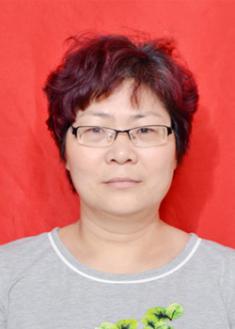 学历研究生学位硕士院系城市建设与交通学院城市建设与交通学院专业技术职务及专家称谓讲师邮箱236049288@qq.com236049288@qq.com236049288@qq.com236049288@qq.com主要研究领域及方向结构分析及施工监测研究结构分析及施工监测研究结构分析及施工监测研究结构分析及施工监测研究个人简历1992年9月——1996年7月 石家庄铁道学院建筑工程系建筑工程专业学习1996年7月——1999年7月 中铁二十局第五公司从事工程技术工作1999年7月——2002年8月  安徽省干部学校工民建专业教师2002年9月——2005年6月   合肥工业大学土木工程学院工程力学专业硕士研究生2005年6月——至今   合肥学院建筑工程系土木工程教研室专业教师1992年9月——1996年7月 石家庄铁道学院建筑工程系建筑工程专业学习1996年7月——1999年7月 中铁二十局第五公司从事工程技术工作1999年7月——2002年8月  安徽省干部学校工民建专业教师2002年9月——2005年6月   合肥工业大学土木工程学院工程力学专业硕士研究生2005年6月——至今   合肥学院建筑工程系土木工程教研室专业教师1992年9月——1996年7月 石家庄铁道学院建筑工程系建筑工程专业学习1996年7月——1999年7月 中铁二十局第五公司从事工程技术工作1999年7月——2002年8月  安徽省干部学校工民建专业教师2002年9月——2005年6月   合肥工业大学土木工程学院工程力学专业硕士研究生2005年6月——至今   合肥学院建筑工程系土木工程教研室专业教师1992年9月——1996年7月 石家庄铁道学院建筑工程系建筑工程专业学习1996年7月——1999年7月 中铁二十局第五公司从事工程技术工作1999年7月——2002年8月  安徽省干部学校工民建专业教师2002年9月——2005年6月   合肥工业大学土木工程学院工程力学专业硕士研究生2005年6月——至今   合肥学院建筑工程系土木工程教研室专业教师近五年主要科研项目新建商丘至合肥至杭州铁路SHZQ-2标 施工监测技术合同  孙爱琴 合肥学院  2017年8月新建连云港至徐州高速铁路站前三标 施工监测技术合同  孙爱琴 合肥学院科技开发部  2018年5月新建商丘至合肥至杭州铁路SHZQ-2标 施工监测技术合同  孙爱琴 合肥学院  2017年8月新建连云港至徐州高速铁路站前三标 施工监测技术合同  孙爱琴 合肥学院科技开发部  2018年5月新建商丘至合肥至杭州铁路SHZQ-2标 施工监测技术合同  孙爱琴 合肥学院  2017年8月新建连云港至徐州高速铁路站前三标 施工监测技术合同  孙爱琴 合肥学院科技开发部  2018年5月新建商丘至合肥至杭州铁路SHZQ-2标 施工监测技术合同  孙爱琴 合肥学院  2017年8月新建连云港至徐州高速铁路站前三标 施工监测技术合同  孙爱琴 合肥学院科技开发部  2018年5月主要成果（论文、著作、专利等）1、优化”土木工程施工”课程教学方法的探索与实践华建兵孙爱琴应用型高等教育研究  2017年6月2、地下综合管廊土—结构接触面参数对地震动力响应的应先数值分析施有志孙爱琴世界地震工程 2017年12月3、Rayleigh 波作用下地下综合管廊动力响应三维数值分析施有志孙爱琴世界地震工程 2017年12月4、砂岩单轴循环加卸载过程中声发射信号特征与时空演化规律孙爱琴胡明明河海大学学报（自然科学版） 2019年9月1、优化”土木工程施工”课程教学方法的探索与实践华建兵孙爱琴应用型高等教育研究  2017年6月2、地下综合管廊土—结构接触面参数对地震动力响应的应先数值分析施有志孙爱琴世界地震工程 2017年12月3、Rayleigh 波作用下地下综合管廊动力响应三维数值分析施有志孙爱琴世界地震工程 2017年12月4、砂岩单轴循环加卸载过程中声发射信号特征与时空演化规律孙爱琴胡明明河海大学学报（自然科学版） 2019年9月1、优化”土木工程施工”课程教学方法的探索与实践华建兵孙爱琴应用型高等教育研究  2017年6月2、地下综合管廊土—结构接触面参数对地震动力响应的应先数值分析施有志孙爱琴世界地震工程 2017年12月3、Rayleigh 波作用下地下综合管廊动力响应三维数值分析施有志孙爱琴世界地震工程 2017年12月4、砂岩单轴循环加卸载过程中声发射信号特征与时空演化规律孙爱琴胡明明河海大学学报（自然科学版） 2019年9月1、优化”土木工程施工”课程教学方法的探索与实践华建兵孙爱琴应用型高等教育研究  2017年6月2、地下综合管廊土—结构接触面参数对地震动力响应的应先数值分析施有志孙爱琴世界地震工程 2017年12月3、Rayleigh 波作用下地下综合管廊动力响应三维数值分析施有志孙爱琴世界地震工程 2017年12月4、砂岩单轴循环加卸载过程中声发射信号特征与时空演化规律孙爱琴胡明明河海大学学报（自然科学版） 2019年9月获奖情况无无无无